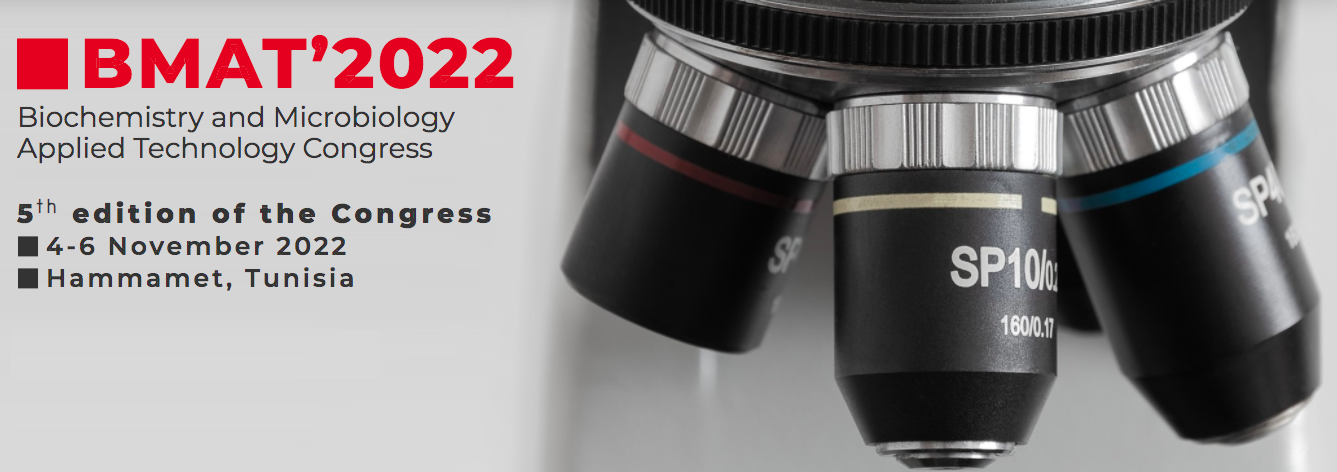 Fiche D’inscription pour les résidents TunisiensÀ retourner avec le règlement à : l’Association Euro-Africaine de l’EnvironnementEmail : contactaeaenvironnement@gmail.com*Hébergement en chambre double (frais supplémentaire chambre Single : 30 DT/nuit)Coordonnées des participants :Structure de Recherche :	Adresse :	Code postal : ……………Ville : ………….…. Tél :	………………………Email	…………..	Paiement par chèque bancaire (à l’ordre de l’AEAE) joint à l’inscription	Paiement par virement () (joindre une photocopie de l’ordre de virement)	Paiement par bon de commande (utiliser Matricule Fiscal en pied de page)NB: - L'adhésion est obligatoire pour les Tunisiens et payable obligatoirement hors bon de commande (20DT).ParticipationType d’inscriptionNombre d’inscritsTotal TTC Inscription congrès au BMAT-2022Avec hébergement*Etudiants : 400 DT Chercheurs : 460 DT     …………..             …………..          …………………….TotalTotalTotal………..NOM PrénomPr/Dr/M./Mme/Melle 